The Harpur Trust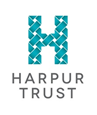 Equality and Diversity MonitoringWe will use the information from this questionnaire to monitor our services and make sure we are treating everyone in a fair and equal way. The questions are designed gather data about our applicants relation to the characteristics protected under the Equality Act 2010.We will keep the information from this questionnaire confidential and store it in line with the Data Protection Act 1998 and the Harpur Trust’s Privacy Statement which is available on our website. You do not have to fill in this questionnaire but we hope that you will.University Bursary  - Application FormPlease read the guidance notes carefully before completing this form.If you need a copy of this form in an alternative format, please contact us and we will try to assist.1. Personal Details1. Personal Details1. Personal Details1. Personal Details1. Personal Details1. Personal Details1. Personal Details1. Personal Details1. Personal Details1. Personal Details1. Personal Details1. Personal Details1. Personal Details1. Personal Details1. Personal Details1. Personal DetailsFirst NameFirst NameFirst NameFirst NameFirst NameFamily NameFamily NameFamily NameFamily NameFamily NameFamily NameFamily NameFamily NameFamily NameFamily NameFamily NameDate of BirthDate of BirthDate of BirthDate of BirthDate of BirthGenderGenderGenderGenderGenderGenderGenderGenderGenderGenderGenderHome AddressHome AddressHome AddressHome AddressHome AddressHome AddressHome AddressHome AddressHome AddressHome AddressHome AddressHome AddressHome AddressHome AddressHome AddressHome AddressPostcode:Postcode:Postcode:Postcode:Postcode:Postcode:Postcode:Postcode:Postcode:Postcode:Postcode:Postcode:Postcode:Postcode:Postcode:Postcode:How long have you lived there?How long have you lived there?How long have you lived there?If less than 2 years, what was your previous address?If less than 2 years, what was your previous address?If less than 2 years, what was your previous address?Please indicate your residential statusPlease indicate your residential statusPlease indicate your residential statusBritish Citizen / EU Citizen / Indefinite Leave to Remain in UK / Other (please give details)………………………………………….British Citizen / EU Citizen / Indefinite Leave to Remain in UK / Other (please give details)………………………………………….British Citizen / EU Citizen / Indefinite Leave to Remain in UK / Other (please give details)………………………………………….British Citizen / EU Citizen / Indefinite Leave to Remain in UK / Other (please give details)………………………………………….British Citizen / EU Citizen / Indefinite Leave to Remain in UK / Other (please give details)………………………………………….British Citizen / EU Citizen / Indefinite Leave to Remain in UK / Other (please give details)………………………………………….British Citizen / EU Citizen / Indefinite Leave to Remain in UK / Other (please give details)………………………………………….British Citizen / EU Citizen / Indefinite Leave to Remain in UK / Other (please give details)………………………………………….British Citizen / EU Citizen / Indefinite Leave to Remain in UK / Other (please give details)………………………………………….British Citizen / EU Citizen / Indefinite Leave to Remain in UK / Other (please give details)………………………………………….British Citizen / EU Citizen / Indefinite Leave to Remain in UK / Other (please give details)………………………………………….British Citizen / EU Citizen / Indefinite Leave to Remain in UK / Other (please give details)………………………………………….British Citizen / EU Citizen / Indefinite Leave to Remain in UK / Other (please give details)………………………………………….Home Telephone NumberHome Telephone NumberHome Telephone NumberHome Telephone NumberMobile Telephone Number:Mobile Telephone Number:Mobile Telephone Number:Mobile Telephone Number:Mobile Telephone Number:Mobile Telephone Number:Email Address:Email Address:Email Address:Email Address:Email Address:Email Address: 2. Your Post 16 education 2. Your Post 16 education 2. Your Post 16 education 2. Your Post 16 education 2. Your Post 16 education 2. Your Post 16 education 2. Your Post 16 education 2. Your Post 16 education 2. Your Post 16 education 2. Your Post 16 education 2. Your Post 16 education 2. Your Post 16 education 2. Your Post 16 education 2. Your Post 16 education 2. Your Post 16 education 2. Your Post 16 educationName of school or college currently attendedName of school or college currently attendedName of school or college currently attendedName of school or college currently attendedFrom (date) From (date) From (date) From (date) From (date) From (date) From (date) To (date)To (date)To (date)To (date)To (date)3. Your education since the age of 13 3. Your education since the age of 13 3. Your education since the age of 13 3. Your education since the age of 13 3. Your education since the age of 13 3. Your education since the age of 13 3. Your education since the age of 13 3. Your education since the age of 13 3. Your education since the age of 13 3. Your education since the age of 13 3. Your education since the age of 13 3. Your education since the age of 13 3. Your education since the age of 13 3. Your education since the age of 13 3. Your education since the age of 13 3. Your education since the age of 13 Name of school or college Name of school or college Name of school or college Name of school or college From (date) From (date) From (date) From (date) From (date) From (date) From (date) To (date)To (date)To (date)To (date)To (date) 4. Your academic qualifications 4. Your academic qualifications 4. Your academic qualifications 4. Your academic qualifications 4. Your academic qualifications 4. Your academic qualifications 4. Your academic qualifications 4. Your academic qualifications 4. Your academic qualifications 4. Your academic qualifications 4. Your academic qualifications 4. Your academic qualifications 4. Your academic qualifications 4. Your academic qualifications 4. Your academic qualifications 4. Your academic qualificationsWe want to know the predicted grades from your current courses and the grades of the qualifications you have already gained e.g. GCSEs. Please begin with your current courses and indicate whether grades are actual or predicted.We want to know the predicted grades from your current courses and the grades of the qualifications you have already gained e.g. GCSEs. Please begin with your current courses and indicate whether grades are actual or predicted.We want to know the predicted grades from your current courses and the grades of the qualifications you have already gained e.g. GCSEs. Please begin with your current courses and indicate whether grades are actual or predicted.We want to know the predicted grades from your current courses and the grades of the qualifications you have already gained e.g. GCSEs. Please begin with your current courses and indicate whether grades are actual or predicted.We want to know the predicted grades from your current courses and the grades of the qualifications you have already gained e.g. GCSEs. Please begin with your current courses and indicate whether grades are actual or predicted.We want to know the predicted grades from your current courses and the grades of the qualifications you have already gained e.g. GCSEs. Please begin with your current courses and indicate whether grades are actual or predicted.We want to know the predicted grades from your current courses and the grades of the qualifications you have already gained e.g. GCSEs. Please begin with your current courses and indicate whether grades are actual or predicted.We want to know the predicted grades from your current courses and the grades of the qualifications you have already gained e.g. GCSEs. Please begin with your current courses and indicate whether grades are actual or predicted.We want to know the predicted grades from your current courses and the grades of the qualifications you have already gained e.g. GCSEs. Please begin with your current courses and indicate whether grades are actual or predicted.We want to know the predicted grades from your current courses and the grades of the qualifications you have already gained e.g. GCSEs. Please begin with your current courses and indicate whether grades are actual or predicted.We want to know the predicted grades from your current courses and the grades of the qualifications you have already gained e.g. GCSEs. Please begin with your current courses and indicate whether grades are actual or predicted.We want to know the predicted grades from your current courses and the grades of the qualifications you have already gained e.g. GCSEs. Please begin with your current courses and indicate whether grades are actual or predicted.We want to know the predicted grades from your current courses and the grades of the qualifications you have already gained e.g. GCSEs. Please begin with your current courses and indicate whether grades are actual or predicted.We want to know the predicted grades from your current courses and the grades of the qualifications you have already gained e.g. GCSEs. Please begin with your current courses and indicate whether grades are actual or predicted.We want to know the predicted grades from your current courses and the grades of the qualifications you have already gained e.g. GCSEs. Please begin with your current courses and indicate whether grades are actual or predicted.We want to know the predicted grades from your current courses and the grades of the qualifications you have already gained e.g. GCSEs. Please begin with your current courses and indicate whether grades are actual or predicted.CourseCourseCourseCourseCourseCourseCourseDateDateDateActual GradeActual GradeActual GradePredicted GradePredicted GradeCurrent courseExisting qualifications5. Degree course you intend to follow5. Degree course you intend to follow5. Degree course you intend to follow5. Degree course you intend to follow5. Degree course you intend to follow5. Degree course you intend to follow5. Degree course you intend to follow5. Degree course you intend to follow5. Degree course you intend to follow5. Degree course you intend to follow5. Degree course you intend to follow5. Degree course you intend to follow5. Degree course you intend to follow5. Degree course you intend to follow5. Degree course you intend to follow5. Degree course you intend to followFirst Choice: Name of University or InstitutionFirst Choice: Name of University or InstitutionTitle of CourseTitle of CourseTitle of CourseTitle of CourseTitle of CourseTitle of CourseTitle of CourseTitle of CourseQualificationQualificationStart DateStart DateStart DateEnd DateSecond Choice: Name of University or InstitutionSecond Choice: Name of University or InstitutionTitle of CourseTitle of CourseTitle of CourseTitle of CourseTitle of CourseTitle of CourseTitle of CourseTitle of CourseQualificationQualificationStart DateStart DateStart DateEnd Date6. Your financial circumstances6. Your financial circumstances6. Your financial circumstances6. Your financial circumstances6. Your financial circumstances6. Your financial circumstances6. Your financial circumstances6. Your financial circumstances6. Your financial circumstances6. Your financial circumstances6. Your financial circumstances6. Your financial circumstances6. Your financial circumstances6. Your financial circumstances6. Your financial circumstances6. Your financial circumstancesHave you applied to Student Finance England for a loan for tuition fees, a maintenance grant or maintenance loan? If yes, please give details and attach evidence.Have you applied to Student Finance England for a loan for tuition fees, a maintenance grant or maintenance loan? If yes, please give details and attach evidence.Have you applied to Student Finance England for a loan for tuition fees, a maintenance grant or maintenance loan? If yes, please give details and attach evidence.Have you applied to Student Finance England for a loan for tuition fees, a maintenance grant or maintenance loan? If yes, please give details and attach evidence.Have you applied to Student Finance England for a loan for tuition fees, a maintenance grant or maintenance loan? If yes, please give details and attach evidence.Have you applied to Student Finance England for a loan for tuition fees, a maintenance grant or maintenance loan? If yes, please give details and attach evidence.Have you applied to Student Finance England for a loan for tuition fees, a maintenance grant or maintenance loan? If yes, please give details and attach evidence.Yes / NoWhat was the outcome, if known?Yes / NoWhat was the outcome, if known?Yes / NoWhat was the outcome, if known?Yes / NoWhat was the outcome, if known?Yes / NoWhat was the outcome, if known?Yes / NoWhat was the outcome, if known?Yes / NoWhat was the outcome, if known?Yes / NoWhat was the outcome, if known?Yes / NoWhat was the outcome, if known?What are the annual tuition fees charged by your chosen university?What are the annual tuition fees charged by your chosen university?What are the annual tuition fees charged by your chosen university?What are the annual tuition fees charged by your chosen university?What are the annual tuition fees charged by your chosen university?What are the annual tuition fees charged by your chosen university?What are the annual tuition fees charged by your chosen university?What is the maximum bursary offered by your chosen university?What is the maximum bursary offered by your chosen university?What is the maximum bursary offered by your chosen university?What is the maximum bursary offered by your chosen university?What is the maximum bursary offered by your chosen university?What is the maximum bursary offered by your chosen university?What is the maximum bursary offered by your chosen university?Have you applied for the bursary? If not, please tell us why.Have you applied for the bursary? If not, please tell us why.Have you applied for the bursary? If not, please tell us why.Have you applied for the bursary? If not, please tell us why.Have you applied for the bursary? If not, please tell us why.Have you applied for the bursary? If not, please tell us why.Have you applied for the bursary? If not, please tell us why.Have you applied for any other help with your university studies e.g. scholarships or grants from other charities or trusts?Please note, if your school / college benefits from Connolly Foundation bursaries you must decide whether you wish to apply for their award or a Harpur Trust bursary. We share names of applicants and will reject applicants who have applied to both schemes.Have you applied for any other help with your university studies e.g. scholarships or grants from other charities or trusts?Please note, if your school / college benefits from Connolly Foundation bursaries you must decide whether you wish to apply for their award or a Harpur Trust bursary. We share names of applicants and will reject applicants who have applied to both schemes.Have you applied for any other help with your university studies e.g. scholarships or grants from other charities or trusts?Please note, if your school / college benefits from Connolly Foundation bursaries you must decide whether you wish to apply for their award or a Harpur Trust bursary. We share names of applicants and will reject applicants who have applied to both schemes.Have you applied for any other help with your university studies e.g. scholarships or grants from other charities or trusts?Please note, if your school / college benefits from Connolly Foundation bursaries you must decide whether you wish to apply for their award or a Harpur Trust bursary. We share names of applicants and will reject applicants who have applied to both schemes.Have you applied for any other help with your university studies e.g. scholarships or grants from other charities or trusts?Please note, if your school / college benefits from Connolly Foundation bursaries you must decide whether you wish to apply for their award or a Harpur Trust bursary. We share names of applicants and will reject applicants who have applied to both schemes.Have you applied for any other help with your university studies e.g. scholarships or grants from other charities or trusts?Please note, if your school / college benefits from Connolly Foundation bursaries you must decide whether you wish to apply for their award or a Harpur Trust bursary. We share names of applicants and will reject applicants who have applied to both schemes.Have you applied for any other help with your university studies e.g. scholarships or grants from other charities or trusts?Please note, if your school / college benefits from Connolly Foundation bursaries you must decide whether you wish to apply for their award or a Harpur Trust bursary. We share names of applicants and will reject applicants who have applied to both schemes.Yes / NoIf yes, please tell us which organisations you have applied to and what the outcome was.Yes / NoIf yes, please tell us which organisations you have applied to and what the outcome was.Yes / NoIf yes, please tell us which organisations you have applied to and what the outcome was.Yes / NoIf yes, please tell us which organisations you have applied to and what the outcome was.Yes / NoIf yes, please tell us which organisations you have applied to and what the outcome was.Yes / NoIf yes, please tell us which organisations you have applied to and what the outcome was.Yes / NoIf yes, please tell us which organisations you have applied to and what the outcome was.Yes / NoIf yes, please tell us which organisations you have applied to and what the outcome was.Yes / NoIf yes, please tell us which organisations you have applied to and what the outcome was.Do you have a job?Do you have a job?Do you have a job?Do you have a job?Do you have a job?Do you have a job?Do you have a job?Yes / NoIf yes, please tell us:What job you doWhether you are expected to contribute to household expensesYes / NoIf yes, please tell us:What job you doWhether you are expected to contribute to household expensesYes / NoIf yes, please tell us:What job you doWhether you are expected to contribute to household expensesYes / NoIf yes, please tell us:What job you doWhether you are expected to contribute to household expensesYes / NoIf yes, please tell us:What job you doWhether you are expected to contribute to household expensesYes / NoIf yes, please tell us:What job you doWhether you are expected to contribute to household expensesYes / NoIf yes, please tell us:What job you doWhether you are expected to contribute to household expensesYes / NoIf yes, please tell us:What job you doWhether you are expected to contribute to household expensesYes / NoIf yes, please tell us:What job you doWhether you are expected to contribute to household expensesWill you or your family be making any provision towards your study costs?Will you or your family be making any provision towards your study costs?Will you or your family be making any provision towards your study costs?Will you or your family be making any provision towards your study costs?Will you or your family be making any provision towards your study costs?Will you or your family be making any provision towards your study costs?Will you or your family be making any provision towards your study costs?Yes /  NoIf yes, please give details.Yes /  NoIf yes, please give details.Yes /  NoIf yes, please give details.Yes /  NoIf yes, please give details.Yes /  NoIf yes, please give details.Yes /  NoIf yes, please give details.Yes /  NoIf yes, please give details.Yes /  NoIf yes, please give details.Yes /  NoIf yes, please give details.7. Your personal circumstances7. Your personal circumstances7. Your personal circumstances7. Your personal circumstances7. Your personal circumstances7. Your personal circumstances7. Your personal circumstances7. Your personal circumstances7. Your personal circumstances7. Your personal circumstances7. Your personal circumstances7. Your personal circumstances7. Your personal circumstances7. Your personal circumstances7. Your personal circumstances7. Your personal circumstancesWhere do you live? (please circle)Where do you live? (please circle)Where do you live? (please circle)Where do you live? (please circle)Where do you live? (please circle)Where do you live? (please circle)Where do you live? (please circle)Where do you live? (please circle)Where do you live? (please circle)Where do you live? (please circle)Where do you live? (please circle)Where do you live? (please circle)Where do you live? (please circle)Where do you live? (please circle)Where do you live? (please circle)Where do you live? (please circle)Two parent homeOne parent homeOne parent homeOne parent homeOne parent homeOne parent homeWith guardian(s)With guardian(s)With guardian(s)IndependentlyIndependentlyIndependentlyIndependentlyOther……………………Other……………………Other……………………How many dependents apart from you live at home?How many dependents apart from you live at home?How many dependents apart from you live at home?How many dependents apart from you live at home?How many dependents apart from you live at home?Please provide details of your parent(s) or guardian(s) income. Evidence may be requested. If you are living independently, please provide details of your own finances.Please provide details of your parent(s) or guardian(s) income. Evidence may be requested. If you are living independently, please provide details of your own finances.Please provide details of your parent(s) or guardian(s) income. Evidence may be requested. If you are living independently, please provide details of your own finances.Please provide details of your parent(s) or guardian(s) income. Evidence may be requested. If you are living independently, please provide details of your own finances.Please provide details of your parent(s) or guardian(s) income. Evidence may be requested. If you are living independently, please provide details of your own finances.Please provide details of your parent(s) or guardian(s) income. Evidence may be requested. If you are living independently, please provide details of your own finances.Please provide details of your parent(s) or guardian(s) income. Evidence may be requested. If you are living independently, please provide details of your own finances.Please provide details of your parent(s) or guardian(s) income. Evidence may be requested. If you are living independently, please provide details of your own finances.Please provide details of your parent(s) or guardian(s) income. Evidence may be requested. If you are living independently, please provide details of your own finances.Please provide details of your parent(s) or guardian(s) income. Evidence may be requested. If you are living independently, please provide details of your own finances.Please provide details of your parent(s) or guardian(s) income. Evidence may be requested. If you are living independently, please provide details of your own finances.Please provide details of your parent(s) or guardian(s) income. Evidence may be requested. If you are living independently, please provide details of your own finances.Please provide details of your parent(s) or guardian(s) income. Evidence may be requested. If you are living independently, please provide details of your own finances.Please provide details of your parent(s) or guardian(s) income. Evidence may be requested. If you are living independently, please provide details of your own finances.Please provide details of your parent(s) or guardian(s) income. Evidence may be requested. If you are living independently, please provide details of your own finances.Please provide details of your parent(s) or guardian(s) income. Evidence may be requested. If you are living independently, please provide details of your own finances.Monthly IncomeMonthly IncomeMonthly IncomeMonthly IncomeMonthly Income£££££££££££Universal CreditUniversal CreditUniversal CreditUniversal CreditUniversal CreditIncome Support / Jobseekers Allowance / Employment Support AllowanceIncome Support / Jobseekers Allowance / Employment Support AllowanceIncome Support / Jobseekers Allowance / Employment Support AllowanceIncome Support / Jobseekers Allowance / Employment Support AllowanceIncome Support / Jobseekers Allowance / Employment Support AllowanceOther benefits (e.g. tax credits, child benefit etc.)Other benefits (e.g. tax credits, child benefit etc.)Other benefits (e.g. tax credits, child benefit etc.)Other benefits (e.g. tax credits, child benefit etc.)Other benefits (e.g. tax credits, child benefit etc.)PensionPensionPensionPensionPensionWagesWagesWagesWagesWagesOtherOtherOtherOtherOtherOtherOtherOtherOtherOtherTotal Monthly IncomeTotal Monthly IncomeTotal Monthly IncomeTotal Monthly IncomeTotal Monthly IncomeHave you ever received any benefits such as free school meals or the 16-19 Bursary whilst you have been at school or college? Please give details.Have you ever received any benefits such as free school meals or the 16-19 Bursary whilst you have been at school or college? Please give details.Have you ever received any benefits such as free school meals or the 16-19 Bursary whilst you have been at school or college? Please give details.Have you ever received any benefits such as free school meals or the 16-19 Bursary whilst you have been at school or college? Please give details.Have you ever received any benefits such as free school meals or the 16-19 Bursary whilst you have been at school or college? Please give details.Have you received any additional financial support through your school or college? Please give details and the amount received.Have you received any additional financial support through your school or college? Please give details and the amount received.Have you received any additional financial support through your school or college? Please give details and the amount received.Have you received any additional financial support through your school or college? Please give details and the amount received.Have you received any additional financial support through your school or college? Please give details and the amount received.Has anyone in your family been to University? Please give details.Has anyone in your family been to University? Please give details.Has anyone in your family been to University? Please give details.Has anyone in your family been to University? Please give details.Has anyone in your family been to University? Please give details.8. Student supporting statement8. Student supporting statement8. Student supporting statement8. Student supporting statement8. Student supporting statement8. Student supporting statement8. Student supporting statement8. Student supporting statement8. Student supporting statement8. Student supporting statement8. Student supporting statement8. Student supporting statement8. Student supporting statement8. Student supporting statement8. Student supporting statement8. Student supporting statementStudents must provide a written statement of no more than 500 words (one sheet of A4) to include the following information:What you have gained from your post 16 educationWhy you have chosen your particular courseWhy you have chosen the universities identifiedWhat you hope to get out of university and your ambitions for the futureWhat personal and educational challenges you have had to overcome to reach this stage in your educationWhy you feel you meet the Bursary criteria and are a suitable candidate for extra help from The Harpur TrustStudents must provide a written statement of no more than 500 words (one sheet of A4) to include the following information:What you have gained from your post 16 educationWhy you have chosen your particular courseWhy you have chosen the universities identifiedWhat you hope to get out of university and your ambitions for the futureWhat personal and educational challenges you have had to overcome to reach this stage in your educationWhy you feel you meet the Bursary criteria and are a suitable candidate for extra help from The Harpur TrustStudents must provide a written statement of no more than 500 words (one sheet of A4) to include the following information:What you have gained from your post 16 educationWhy you have chosen your particular courseWhy you have chosen the universities identifiedWhat you hope to get out of university and your ambitions for the futureWhat personal and educational challenges you have had to overcome to reach this stage in your educationWhy you feel you meet the Bursary criteria and are a suitable candidate for extra help from The Harpur TrustStudents must provide a written statement of no more than 500 words (one sheet of A4) to include the following information:What you have gained from your post 16 educationWhy you have chosen your particular courseWhy you have chosen the universities identifiedWhat you hope to get out of university and your ambitions for the futureWhat personal and educational challenges you have had to overcome to reach this stage in your educationWhy you feel you meet the Bursary criteria and are a suitable candidate for extra help from The Harpur TrustStudents must provide a written statement of no more than 500 words (one sheet of A4) to include the following information:What you have gained from your post 16 educationWhy you have chosen your particular courseWhy you have chosen the universities identifiedWhat you hope to get out of university and your ambitions for the futureWhat personal and educational challenges you have had to overcome to reach this stage in your educationWhy you feel you meet the Bursary criteria and are a suitable candidate for extra help from The Harpur TrustStudents must provide a written statement of no more than 500 words (one sheet of A4) to include the following information:What you have gained from your post 16 educationWhy you have chosen your particular courseWhy you have chosen the universities identifiedWhat you hope to get out of university and your ambitions for the futureWhat personal and educational challenges you have had to overcome to reach this stage in your educationWhy you feel you meet the Bursary criteria and are a suitable candidate for extra help from The Harpur TrustStudents must provide a written statement of no more than 500 words (one sheet of A4) to include the following information:What you have gained from your post 16 educationWhy you have chosen your particular courseWhy you have chosen the universities identifiedWhat you hope to get out of university and your ambitions for the futureWhat personal and educational challenges you have had to overcome to reach this stage in your educationWhy you feel you meet the Bursary criteria and are a suitable candidate for extra help from The Harpur TrustStudents must provide a written statement of no more than 500 words (one sheet of A4) to include the following information:What you have gained from your post 16 educationWhy you have chosen your particular courseWhy you have chosen the universities identifiedWhat you hope to get out of university and your ambitions for the futureWhat personal and educational challenges you have had to overcome to reach this stage in your educationWhy you feel you meet the Bursary criteria and are a suitable candidate for extra help from The Harpur TrustStudents must provide a written statement of no more than 500 words (one sheet of A4) to include the following information:What you have gained from your post 16 educationWhy you have chosen your particular courseWhy you have chosen the universities identifiedWhat you hope to get out of university and your ambitions for the futureWhat personal and educational challenges you have had to overcome to reach this stage in your educationWhy you feel you meet the Bursary criteria and are a suitable candidate for extra help from The Harpur TrustStudents must provide a written statement of no more than 500 words (one sheet of A4) to include the following information:What you have gained from your post 16 educationWhy you have chosen your particular courseWhy you have chosen the universities identifiedWhat you hope to get out of university and your ambitions for the futureWhat personal and educational challenges you have had to overcome to reach this stage in your educationWhy you feel you meet the Bursary criteria and are a suitable candidate for extra help from The Harpur TrustStudents must provide a written statement of no more than 500 words (one sheet of A4) to include the following information:What you have gained from your post 16 educationWhy you have chosen your particular courseWhy you have chosen the universities identifiedWhat you hope to get out of university and your ambitions for the futureWhat personal and educational challenges you have had to overcome to reach this stage in your educationWhy you feel you meet the Bursary criteria and are a suitable candidate for extra help from The Harpur TrustStudents must provide a written statement of no more than 500 words (one sheet of A4) to include the following information:What you have gained from your post 16 educationWhy you have chosen your particular courseWhy you have chosen the universities identifiedWhat you hope to get out of university and your ambitions for the futureWhat personal and educational challenges you have had to overcome to reach this stage in your educationWhy you feel you meet the Bursary criteria and are a suitable candidate for extra help from The Harpur TrustStudents must provide a written statement of no more than 500 words (one sheet of A4) to include the following information:What you have gained from your post 16 educationWhy you have chosen your particular courseWhy you have chosen the universities identifiedWhat you hope to get out of university and your ambitions for the futureWhat personal and educational challenges you have had to overcome to reach this stage in your educationWhy you feel you meet the Bursary criteria and are a suitable candidate for extra help from The Harpur TrustStudents must provide a written statement of no more than 500 words (one sheet of A4) to include the following information:What you have gained from your post 16 educationWhy you have chosen your particular courseWhy you have chosen the universities identifiedWhat you hope to get out of university and your ambitions for the futureWhat personal and educational challenges you have had to overcome to reach this stage in your educationWhy you feel you meet the Bursary criteria and are a suitable candidate for extra help from The Harpur TrustStudents must provide a written statement of no more than 500 words (one sheet of A4) to include the following information:What you have gained from your post 16 educationWhy you have chosen your particular courseWhy you have chosen the universities identifiedWhat you hope to get out of university and your ambitions for the futureWhat personal and educational challenges you have had to overcome to reach this stage in your educationWhy you feel you meet the Bursary criteria and are a suitable candidate for extra help from The Harpur TrustStudents must provide a written statement of no more than 500 words (one sheet of A4) to include the following information:What you have gained from your post 16 educationWhy you have chosen your particular courseWhy you have chosen the universities identifiedWhat you hope to get out of university and your ambitions for the futureWhat personal and educational challenges you have had to overcome to reach this stage in your educationWhy you feel you meet the Bursary criteria and are a suitable candidate for extra help from The Harpur Trust9. Tutor supporting statement9. Tutor supporting statement9. Tutor supporting statement9. Tutor supporting statement9. Tutor supporting statement9. Tutor supporting statement9. Tutor supporting statement9. Tutor supporting statement9. Tutor supporting statement9. Tutor supporting statement9. Tutor supporting statement9. Tutor supporting statement9. Tutor supporting statement9. Tutor supporting statement9. Tutor supporting statement9. Tutor supporting statementPlease ask a relevant tutor (a person who knows you well) to provide a signed supporting statement / character reference, to explain how you may benefit from the bursary programme and details of your current situation. Written statements should be no more than 500 words (one sheet of A4).Please attach the supporting statements to your application form.Please ask a relevant tutor (a person who knows you well) to provide a signed supporting statement / character reference, to explain how you may benefit from the bursary programme and details of your current situation. Written statements should be no more than 500 words (one sheet of A4).Please attach the supporting statements to your application form.Please ask a relevant tutor (a person who knows you well) to provide a signed supporting statement / character reference, to explain how you may benefit from the bursary programme and details of your current situation. Written statements should be no more than 500 words (one sheet of A4).Please attach the supporting statements to your application form.Please ask a relevant tutor (a person who knows you well) to provide a signed supporting statement / character reference, to explain how you may benefit from the bursary programme and details of your current situation. Written statements should be no more than 500 words (one sheet of A4).Please attach the supporting statements to your application form.Please ask a relevant tutor (a person who knows you well) to provide a signed supporting statement / character reference, to explain how you may benefit from the bursary programme and details of your current situation. Written statements should be no more than 500 words (one sheet of A4).Please attach the supporting statements to your application form.Please ask a relevant tutor (a person who knows you well) to provide a signed supporting statement / character reference, to explain how you may benefit from the bursary programme and details of your current situation. Written statements should be no more than 500 words (one sheet of A4).Please attach the supporting statements to your application form.Please ask a relevant tutor (a person who knows you well) to provide a signed supporting statement / character reference, to explain how you may benefit from the bursary programme and details of your current situation. Written statements should be no more than 500 words (one sheet of A4).Please attach the supporting statements to your application form.Please ask a relevant tutor (a person who knows you well) to provide a signed supporting statement / character reference, to explain how you may benefit from the bursary programme and details of your current situation. Written statements should be no more than 500 words (one sheet of A4).Please attach the supporting statements to your application form.Please ask a relevant tutor (a person who knows you well) to provide a signed supporting statement / character reference, to explain how you may benefit from the bursary programme and details of your current situation. Written statements should be no more than 500 words (one sheet of A4).Please attach the supporting statements to your application form.Please ask a relevant tutor (a person who knows you well) to provide a signed supporting statement / character reference, to explain how you may benefit from the bursary programme and details of your current situation. Written statements should be no more than 500 words (one sheet of A4).Please attach the supporting statements to your application form.Please ask a relevant tutor (a person who knows you well) to provide a signed supporting statement / character reference, to explain how you may benefit from the bursary programme and details of your current situation. Written statements should be no more than 500 words (one sheet of A4).Please attach the supporting statements to your application form.Please ask a relevant tutor (a person who knows you well) to provide a signed supporting statement / character reference, to explain how you may benefit from the bursary programme and details of your current situation. Written statements should be no more than 500 words (one sheet of A4).Please attach the supporting statements to your application form.Please ask a relevant tutor (a person who knows you well) to provide a signed supporting statement / character reference, to explain how you may benefit from the bursary programme and details of your current situation. Written statements should be no more than 500 words (one sheet of A4).Please attach the supporting statements to your application form.Please ask a relevant tutor (a person who knows you well) to provide a signed supporting statement / character reference, to explain how you may benefit from the bursary programme and details of your current situation. Written statements should be no more than 500 words (one sheet of A4).Please attach the supporting statements to your application form.Please ask a relevant tutor (a person who knows you well) to provide a signed supporting statement / character reference, to explain how you may benefit from the bursary programme and details of your current situation. Written statements should be no more than 500 words (one sheet of A4).Please attach the supporting statements to your application form.Please ask a relevant tutor (a person who knows you well) to provide a signed supporting statement / character reference, to explain how you may benefit from the bursary programme and details of your current situation. Written statements should be no more than 500 words (one sheet of A4).Please attach the supporting statements to your application form.10. Student declaration10. Student declaration10. Student declaration10. Student declaration10. Student declaration10. Student declaration10. Student declaration10. Student declaration10. Student declaration10. Student declaration10. Student declaration10. Student declaration10. Student declaration10. Student declaration10. Student declaration10. Student declarationI declare that all the information given is a full, frank and accurate disclosure of the personal and financial circumstances relevant to this application.The information provided on this form will be used to assess your application for a bursary from The Harpur Trust. Should your application be successful it will become part of the record that we maintain for post course monitoring. Should your application not be successful we will retain this form for one month after which it will be destroyed. We may contact relevant third parties such as your school / college and the university you attend to verify the information you have provided or to obtain additional pertinent information about you. By submitting this application you give your consent for us to make these enquiries.I declare that all the information given is a full, frank and accurate disclosure of the personal and financial circumstances relevant to this application.The information provided on this form will be used to assess your application for a bursary from The Harpur Trust. Should your application be successful it will become part of the record that we maintain for post course monitoring. Should your application not be successful we will retain this form for one month after which it will be destroyed. We may contact relevant third parties such as your school / college and the university you attend to verify the information you have provided or to obtain additional pertinent information about you. By submitting this application you give your consent for us to make these enquiries.I declare that all the information given is a full, frank and accurate disclosure of the personal and financial circumstances relevant to this application.The information provided on this form will be used to assess your application for a bursary from The Harpur Trust. Should your application be successful it will become part of the record that we maintain for post course monitoring. Should your application not be successful we will retain this form for one month after which it will be destroyed. We may contact relevant third parties such as your school / college and the university you attend to verify the information you have provided or to obtain additional pertinent information about you. By submitting this application you give your consent for us to make these enquiries.I declare that all the information given is a full, frank and accurate disclosure of the personal and financial circumstances relevant to this application.The information provided on this form will be used to assess your application for a bursary from The Harpur Trust. Should your application be successful it will become part of the record that we maintain for post course monitoring. Should your application not be successful we will retain this form for one month after which it will be destroyed. We may contact relevant third parties such as your school / college and the university you attend to verify the information you have provided or to obtain additional pertinent information about you. By submitting this application you give your consent for us to make these enquiries.I declare that all the information given is a full, frank and accurate disclosure of the personal and financial circumstances relevant to this application.The information provided on this form will be used to assess your application for a bursary from The Harpur Trust. Should your application be successful it will become part of the record that we maintain for post course monitoring. Should your application not be successful we will retain this form for one month after which it will be destroyed. We may contact relevant third parties such as your school / college and the university you attend to verify the information you have provided or to obtain additional pertinent information about you. By submitting this application you give your consent for us to make these enquiries.I declare that all the information given is a full, frank and accurate disclosure of the personal and financial circumstances relevant to this application.The information provided on this form will be used to assess your application for a bursary from The Harpur Trust. Should your application be successful it will become part of the record that we maintain for post course monitoring. Should your application not be successful we will retain this form for one month after which it will be destroyed. We may contact relevant third parties such as your school / college and the university you attend to verify the information you have provided or to obtain additional pertinent information about you. By submitting this application you give your consent for us to make these enquiries.I declare that all the information given is a full, frank and accurate disclosure of the personal and financial circumstances relevant to this application.The information provided on this form will be used to assess your application for a bursary from The Harpur Trust. Should your application be successful it will become part of the record that we maintain for post course monitoring. Should your application not be successful we will retain this form for one month after which it will be destroyed. We may contact relevant third parties such as your school / college and the university you attend to verify the information you have provided or to obtain additional pertinent information about you. By submitting this application you give your consent for us to make these enquiries.I declare that all the information given is a full, frank and accurate disclosure of the personal and financial circumstances relevant to this application.The information provided on this form will be used to assess your application for a bursary from The Harpur Trust. Should your application be successful it will become part of the record that we maintain for post course monitoring. Should your application not be successful we will retain this form for one month after which it will be destroyed. We may contact relevant third parties such as your school / college and the university you attend to verify the information you have provided or to obtain additional pertinent information about you. By submitting this application you give your consent for us to make these enquiries.I declare that all the information given is a full, frank and accurate disclosure of the personal and financial circumstances relevant to this application.The information provided on this form will be used to assess your application for a bursary from The Harpur Trust. Should your application be successful it will become part of the record that we maintain for post course monitoring. Should your application not be successful we will retain this form for one month after which it will be destroyed. We may contact relevant third parties such as your school / college and the university you attend to verify the information you have provided or to obtain additional pertinent information about you. By submitting this application you give your consent for us to make these enquiries.I declare that all the information given is a full, frank and accurate disclosure of the personal and financial circumstances relevant to this application.The information provided on this form will be used to assess your application for a bursary from The Harpur Trust. Should your application be successful it will become part of the record that we maintain for post course monitoring. Should your application not be successful we will retain this form for one month after which it will be destroyed. We may contact relevant third parties such as your school / college and the university you attend to verify the information you have provided or to obtain additional pertinent information about you. By submitting this application you give your consent for us to make these enquiries.I declare that all the information given is a full, frank and accurate disclosure of the personal and financial circumstances relevant to this application.The information provided on this form will be used to assess your application for a bursary from The Harpur Trust. Should your application be successful it will become part of the record that we maintain for post course monitoring. Should your application not be successful we will retain this form for one month after which it will be destroyed. We may contact relevant third parties such as your school / college and the university you attend to verify the information you have provided or to obtain additional pertinent information about you. By submitting this application you give your consent for us to make these enquiries.I declare that all the information given is a full, frank and accurate disclosure of the personal and financial circumstances relevant to this application.The information provided on this form will be used to assess your application for a bursary from The Harpur Trust. Should your application be successful it will become part of the record that we maintain for post course monitoring. Should your application not be successful we will retain this form for one month after which it will be destroyed. We may contact relevant third parties such as your school / college and the university you attend to verify the information you have provided or to obtain additional pertinent information about you. By submitting this application you give your consent for us to make these enquiries.I declare that all the information given is a full, frank and accurate disclosure of the personal and financial circumstances relevant to this application.The information provided on this form will be used to assess your application for a bursary from The Harpur Trust. Should your application be successful it will become part of the record that we maintain for post course monitoring. Should your application not be successful we will retain this form for one month after which it will be destroyed. We may contact relevant third parties such as your school / college and the university you attend to verify the information you have provided or to obtain additional pertinent information about you. By submitting this application you give your consent for us to make these enquiries.I declare that all the information given is a full, frank and accurate disclosure of the personal and financial circumstances relevant to this application.The information provided on this form will be used to assess your application for a bursary from The Harpur Trust. Should your application be successful it will become part of the record that we maintain for post course monitoring. Should your application not be successful we will retain this form for one month after which it will be destroyed. We may contact relevant third parties such as your school / college and the university you attend to verify the information you have provided or to obtain additional pertinent information about you. By submitting this application you give your consent for us to make these enquiries.I declare that all the information given is a full, frank and accurate disclosure of the personal and financial circumstances relevant to this application.The information provided on this form will be used to assess your application for a bursary from The Harpur Trust. Should your application be successful it will become part of the record that we maintain for post course monitoring. Should your application not be successful we will retain this form for one month after which it will be destroyed. We may contact relevant third parties such as your school / college and the university you attend to verify the information you have provided or to obtain additional pertinent information about you. By submitting this application you give your consent for us to make these enquiries.I declare that all the information given is a full, frank and accurate disclosure of the personal and financial circumstances relevant to this application.The information provided on this form will be used to assess your application for a bursary from The Harpur Trust. Should your application be successful it will become part of the record that we maintain for post course monitoring. Should your application not be successful we will retain this form for one month after which it will be destroyed. We may contact relevant third parties such as your school / college and the university you attend to verify the information you have provided or to obtain additional pertinent information about you. By submitting this application you give your consent for us to make these enquiries.SignedSignedSignedSignedSignedDateDateDateDateDate	General Data Protection RegulationIn accordance with the GDPR we require your consent to use and store any personal data entered on this application form. Submitting your application confirms that you have given your consent. You can withdraw your consent at any time by contacting us at grants@harpurtrust.org.uk and we will remove your personal data from our database.The Harpur Trust will treat any personal data you provide in line with the Data Protection Act 1998 and The Trust’s Privacy Statement (available on The Trust’s website)Please send the form to:Community Programmes OfficeThe Harpur Trust. Princeton Court, Pilgrim Centre, Brickhill Drive, Bedford, MK41 7PZTel: 01234 369500  Fax: 01234 369505  Email: grants@harpurtrust.org.uk1What is your gender (please tick)?What is your gender (please tick)?What is your gender (please tick)?What is your gender (please tick)?What is your gender (please tick)?What is your gender (please tick)?What is your gender (please tick)?What is your gender (please tick)?MaleFemaleOtherPrefer not to say2How would you describe your ethnicity (please tick)?How would you describe your ethnicity (please tick)?How would you describe your ethnicity (please tick)?How would you describe your ethnicity (please tick)?How would you describe your ethnicity (please tick)?How would you describe your ethnicity (please tick)?How would you describe your ethnicity (please tick)?White:White:Black or Black British:Black or Black British:Other ethnic group:Other ethnic group:Other ethnic group:British — English, Scottish, Northern Irish or WelshCaribbeanAny other ethnic groupAny other ethnic groupIrishAfricanPrefer not to sayPrefer not to sayAny other white backgroundAny other Black backgroundMixed ethnic groupMixed ethnic groupAsian or Asian British:Asian or Asian British:White and Black CaribbeanIndianWhite and Black AfricanPakistaniWhite and AsianBangladeshiAny other mixed backgroundChineseAny other Asian background3Do you consider yourself to have a disability as defined under the Equality Act (please tick)?Do you consider yourself to have a disability as defined under the Equality Act (please tick)?Do you consider yourself to have a disability as defined under the Equality Act (please tick)?Do you consider yourself to have a disability as defined under the Equality Act (please tick)?Do you consider yourself to have a disability as defined under the Equality Act (please tick)?Do you consider yourself to have a disability as defined under the Equality Act (please tick)?Do you consider yourself to have a disability as defined under the Equality Act (please tick)?Do you consider yourself to have a disability as defined under the Equality Act (please tick)?YesNoDon't knowPrefer not to say